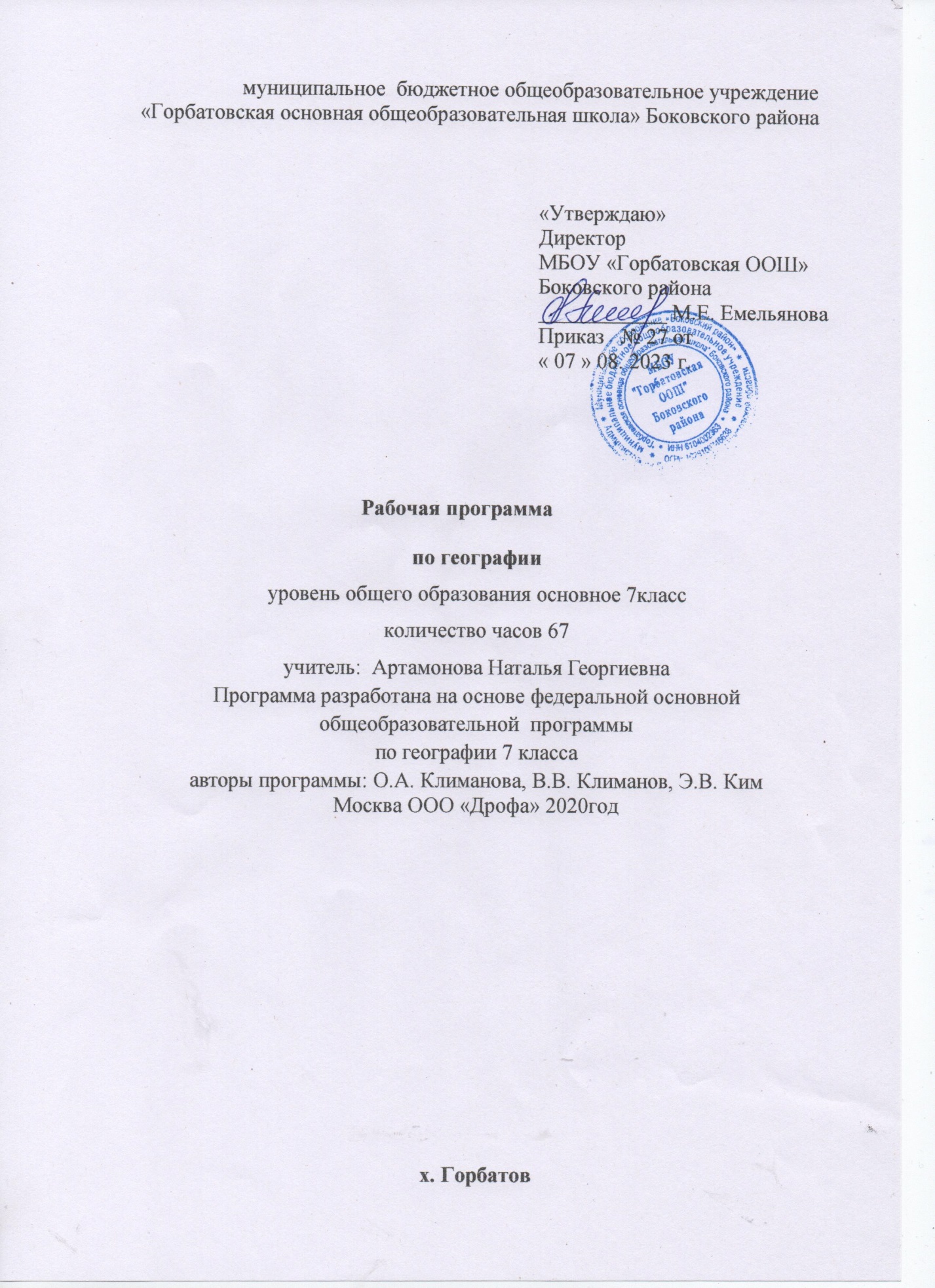 2023-2024 годПояснительная записка.Общая характеристика программыДанная программа составлена на основе федеральной основной общеобразовательной программы для среднего (полного) общего образования по географии. Базовый уровень.Исходными документами для составления рабочей программы учебного предмета являются:Федеральный компонент государственного образовательного стандарта, утвержденный Приказом Минобразования РФ от 05 03 2004 года № 1089;Базисный учебный план общеобразовательных учреждений Российской Федерации, утвержденный приказом Минобразования РФ № 1312 от 09. 03. 2004; Федеральных перечней учебников, рекомендованных (допущенных) к использованию в образовательном процессе в образовательных учреждениях, реализующих образовательные программы общего образования и имеющих государственную аккредитацию, на 2015/16 учебный год (утверждён приказом Министерства образования и науки Российской Федерации от 8 декабря 2014 г.  N 1559, зарегистрирован в Минюсе России 31.12.2014 № 35502);Рабочая программа учебного предмета «Страноведение» составлена на основе  программы, составленной авторами учебника В.В. Климанова и О.А. Климановой.        Учебный предмет «География. Страноведение» рассчитан на 70 ч (из расчета 2 академических часа в неделю) для изучения в 7 классе общеобразовательной школы. Он предназначен для учащихся, прошедших обучение по программе Климановой О.А. «География. Землеведение» 6 класс.  Учебный предмет является пропедевтическим по отношению к курсу «География. Россия» (8-9 классы; программа А.И. Алексеева). В содержании предмета учитывается полученные школьниками при изучении истории древнего мира сведения о народах, государствах, занятиях людей, и их религии и культуре.Параллельно с изучением страноведения учащиеся 7-го класса начинают изучать физику и биологию. Знания о живой и неживой природе, полученные на этих уроках, могут быть использованы в объяснениях учителя и самостоятельных работах учащихся. Одновременно возможно проведение интегрированных совместных уроков географии и истории.В ходе изучения предмета формируются, с одной стороны, целостный образ земного шара и его материков путем изучения взаимосвязей их природных компонентов, а с другой стороны, через изучение различных стран мира дается представление о разных типах дифференциации территории земного шара – природной, культурной, экономической, социальной и др.Учебный предмет «Страноведение» содержит географические характеристики стран мира (включая страны СНГ и Россию). В нем также раскрываются основные термины и понятия, используемые, прежде всего в физической географииОсновной материал предмета подаются в виде географической характеристики природных и культурно-исторических регионов мира.Специфика предмета состоит в широком использовании картографических источников информации. Поэтому изучение материков и океанов поможет освоение картографического метода познания нашей планеты.География материков и океанов продолжает географическое образование учащихся в основной школе. Данный предмет опирается на географические знания, полученные учащимися в 6 классе, и продолжает рассматривать особенности природы планеты Земля и взаимное влияние человека и природы на новом – региональном (материковом) уровне.Содержание программы соответствует образовательному стандарту в области географии и концепции географического образования в основной школе.Данная рабочая программа является гибкой и позволяет вносить изменения в ходе реализации в соответствии со сложившейся ситуацией.Раздел I Планируемые результаты обученияУчащиеся должны знать: Оценивать и прогнозировать:по тектонической карте изменения очертаний материков и океанов в отдаленном будущем;изменение климатов Земли;оценивать природные условия и природные богатства как условия для жизни и деятельности человека;основные взаимосвязи природы и человека;Объяснять:особенности строения и развития основных геосфер Земли, а также причины процессов и явлений, происходящих в геосферах;особенности компонентов природы материков, различия в природе отдельных регионов континентов и акваторий океанов;особенности расового и этнического состава населения;экологических ситуаций на материках и в акваториях океанов;основные закономерности и свойства, присущие географической оболочке;применять в процессе учебного познания основные географические понятияОписывать:основные источники географической информации;географическое положение объектов (по карте);по схемам круговороты вещества и энергий;компоненты ландшафта, природные зоны, географические особенности крупных регионов материков и стран мира;объекты и территории по картам, картинам и др. источникам информации, создавая их географический образ;особенности материальной и духовной культуры крупных народов.Определять (измерять):географическую информацию по картам различного содержания;вид и тип карт и др. источников знаний для получения необходимой информации.Называть и показывать:важнейшие природные объекты материков и океанов, регионов и стран;основные тектонические структуры, мировые центры месторождений п\и, сейсмически опасные территории;факторы формирования климата;крупнейшие народы мира, наиболее распространенные языки, мировые религии, крупнейшие по площади и населению страны мира;страны мира, их столицы, крупные города;природные ресурсы суши и океана, меры по охране географической оболочки.Раздел 2. СОДЕРЖАНИЕ ТЕМ УЧЕБНОГО КУРСАСодержание учебного курсаВведение. 5чГеография в современном мире. Страноведение – наука о природе, населении, хозяйстве и культуре стран земного шара. Материки, части света и страны. Географические карты. Разнообразие стран современного мира. Способы получения страноведческой информации. Источники географической информации. Практические работы: Источники страноведческой информации. Карта – один из источников страноведческой информации.Раздел I. Земля – планета людей  9 ч.Тема 1. Население мира.(6)Появление человека и его распространение по земному шару. Сухопутные мосты между материками в прошлом. Речные цивилизации древности. Средиземноморье как колыбель цивилизации. Плавания человека через океан. Освоение внутренних районов материков. Миграции.Колебание численности населения Земли. Расселение человека по земному шару. Размещение населения и плотность. Наиболее населённые страны мира. Человеческие расы.  Крупнейшие народы мира, их социальные и экологические проблемы. Разнообразие культур и этносов. Национальные традиции и обычаи. Религии мира. Городское и сельское население. Крупнейшие города мира.Практические работы: 1*. Анализ размещения населения с использованием карты «Плотность населения мира». 2. Нанесение на контурную карту ареалов распространения представителей основных человеческих рас. 3. Составление с использованием карт атласа таблицы «Крупнейшие по численности населения страны мира» и обозначение этих стран на контурной карте.  Тема 2. Хозяйственная деятельность человека.(3)Возникновение и развитие хозяйства. Разнообразие видов хозяйственной деятельности и их изменения во времени. Первичные, вторичные и третичные виды хозяйственной деятельности. Современное хозяйство мира: секторы (сферы), отрасли. Взаимосвязь хозяйств отдельных стран мира.Практическая работа. Выделение характерных черт индустриального (промышленного0 и сельского пейзажей (своей местности или по литературному описанию)Раздел II. Океаны, материки    и страны мира. 44 ч .  Тема 3. Океаны(6)Мировой океан и его значение для человечества. Атлантический океан - самый молодой и освоенный. Особенности природы и хозяйственного использования Индийского океана. Тихий океан – самый большой и глубокий. Северный Ледовитый океан – самый маленький и холодный.Практические работы: Определение особенностей географического положения, границ и природы Атлантического и Индийского океанов. Тема 4.     Евразия . Общая характеристика(4)Евразия. Географическое положение. Рельеф Евразии. Климат Евразии. Внутренние воды и природные зоны Евразии. Тема 5. Европа  (13)Европа – самая старая, заселённая и освоенная часть света Общие особенности европейских стран. Европейский союз.Северная Европа. Физико-географическое положение стран (островное и полуостровное) и их относительная изолированность. Древнее оледенение и его влияние на природу стран. Океанические течения и их влияние на природу и хозяйство. Вулканизм и ледники Исландии. Использование геотермальной энергии. Основные черты природы Фенноскандии. Фьорды Норвегии, озера и возвышенности Швеции, леса и болота Финляндии. Скандинавы - потомки викингов. Особенности хозяйства: рыболовство, лесная промышленность, добыча железной руды и нефти. Обрабатывающая промышленность Швеции. Молочное животноводство.Средняя Европа. Британские острова. Географическое положение. Влияние островного положения на историю и культуру страны. Факторы формирования морского умеренного климата. Великобритания – «туманный Альбион». Зависимость природы и хозяйства от особенностей климата. Островная изоляция,  влияние ее на характер и жизнь британцев. Индустриальная мощь Англии. Лондон и его достопримечательности. Ирландия – «зеленый остров».Франция и страны Бенилюкса. Географическое положение и единство стран региона. Разнообразие природы и хозяйства регионов Франции. Культурное наследие Франции. Нидерланды: страна низкой земли. Наводнения их причины. Работы по мелиорации территории. Польдеры и ветряные мельницы. Бельгия: сгусток населения и промышленности. Штаб-квартиры Европейских  объединений.Германия и Альпийские страны. Германия – самая большая по численности населения страна Европы. Природа страны: от приморских низин Балтийского и Северного морей до альпийских высокогорий. Области древней складчатости и характерные для них полезные ископаемые. Рейн и Эльба – срединные оси Европы. Региональные различия в хозяйстве и населении страны. Разнообразие немецких городов. Берлин, Гамбург, Мюнхен. Горы и ледники Швейцарии и Австрии. Страны западных славян: Польша, Чехия и Словакия; территориальная и культурная связь с Россией. Широколиственные и смешанные леса. Интенсивное и давнее освоение территории и современное состояние природы. Национальные парки. Особенности переходной экономики.Страны Балтии (Литва, Латвия, Эстония). Приморское географическое положение. Озера и морены Прибалтики, мягкий морской климат. Низкое естественное плодородие почв и скудость природных ресурсов.  Куршская коса – памятник всемирного природного наследия. Хуторская форма расселения. Рыбный промысел  и приморская рекреация. Территориальная близость с Россией и сложность исторических взаимодействий. Русскоязычное население стран Балтии.Страны восточных славян (Беларусь, Украина, Молдова). Географическое положение территории, его сходства и различия с Европейской частью России. Белорусское полесье. Чернобыль и «ядерная катастрофа».Степи и лесостепи Украины. Киев – «мать городов русских». «Украинский» Запад и «русские» Восток и Юг. Индустриально-аграрный характер экономики. Основные виды хозяйственной деятельности.Южная Европа. Страны на Пиренейском полуострове (Испания и Португалия). Географическое положение стран в субтропическом климате и его следствия. Барьерный эффект гор на окраинах и континентальность климата в центре. Разнообразие природы и хозяйства регионов Испании. Арабское влияние в привычном ландшафте. Конкистадоры. Национальные традиции испанцев, известные всему миру. Мадрид и Барселона. Португалия – приатлантическая  страна на крайнем западе Европы.Страны на Апеннинском полуострове (Италия). «Итальянский сапог» на карте Европы. Государства – карлики. Влияние географического положения на характер природы и хозяйство региона. Горные цепи как неотъемлемая часть страны: альпийская складчатость и ее современные проявления.  Промышленное могущество Севера и отсталость Юга. Субтропические культуры, рекреация. Венеция, Рим, Флоренция – «классическая Италия». Ватикан – город-государство.Дунайские и Балканские страны. Особенности географического положения, изрезанность береговой линии и её влияние на особенности цивилизации. Горные страны. Карстовые плато. Дунай – международная река Европы. Особенности режима реки. Благоприятные агроклиматические ресурсы. Узел культур и религий. Венгрия: финно-угорский народ в центре Европы. Будапешт – город на берегах Дуная. Предгорный прогиб Карпат и румынская нефть. Сады Болгарии. Югославия: лоскутное одеяло. Культурное наследие Греции.Россия – евразийская страна, самая большая по площади страна мира. Особенности природы, населения и  хозяйства России. Практические работы: 1. Описание климатической диаграммы города и выявление основных факторов формирования морского климата (на примере Лондона). 2. Нанесение на контурную карту самых крупных и наиболее значимых природных объектов Европы.                                           Тема 6.  Азия(8)Своеобразие географического положения Азии и его влияние  на особенности природы. Минеральные ресурсы региона и их  приуроченность к различным структурам земной коры. Этнокультурная специфика региона в целом.Закавказье (Грузия, Армения, Азербайджан). Географическое положение: между Черным и Каспийским морями. Сложность геологической истории и ее связь с рельефообразованием: горные цепи, лавовые плато, межгорные долины. Землетрясения и потухшие вулканы, озера. Влажные и сухие субтропики: экспозиционный эффект гор и специализация сельского хозяйства. Высотная поясность на Кавказе. Субтропическое и орошаемое земледелие,  нефтедобыча.Юго-Западная Азия. Состав региона: Турция, Восточное Средиземноморье, страны Персидского залива, Аравийский полуостров. Географическое положение региона: на перекрестке цивилизаций и культур – мост между континентами. Жаркий и сухой климат Аравии, субтропики Турции и восточного Средиземноморья. Иран– горы, нагорья и пустыни. Нефтяные богатства стран Персидского залива. Пустыни Аравии и зарождение ислама. Иерусалим – центр трех религий. Византия – Константинополь – Стамбул. Исторически обусловленные и новые отрасли хозяйства стран региона. Региональные различия в доходах стран и их следствия.Центральная Азия. Казахстан, Средняя Азия и Афганистан. Специфика континентального географического положения: в центре Азии. Горы и равнины региона и их связь. Бассейн внутреннего стока: реки, пропадающие в пустыне. Пустыни и оазисы. Древняя история и памятники архитектуры: Хорезм, Бухара, Самарканд. Котел кочевых народов. Монокультурное хозяйство и его экологические последствия. Арал – исчезающее море пустыни. Афганистан – страна без железных дорог.   Китай и Монголия. Особенности географического положения региона. Сибирский антициклон и континентальность климата. Муссонная циркуляция атмосферы. Огромные размеры Китая и разнообразие природы. Хуанхэ – «желтая река». Лессовые плато и ветровая эрозия. Катастрофические наводнения. Самая многонаселенная страна мира: пути решения демографической проблемы. Культура риса и сои; шелководство. Современное экономическое развитие Китая.Холодные высокогорья Тибета и их изоляция. Монголия – страна «потомков Чингисхана».Япония и страны на Корейском полуострове. Географическое положение Японии: от тропиков до умеренных широт. Высокая сейсмичность и ее проявления; цунами. Островная изоляция страны. Культ природы и особенности национального сознания. Высокая плотность населения и урбанизация. Передовой уровень хозяйства.Корея – разделенный полуостров. Один народ, общая история и культура. КНДР – изолированная страна. Республика Корея – путь от отсталого к экономически развитому государству.Южная Азия. Географическое положение региона: от высочайших гор в мире до берегов Индийского океана. Муссоны и их влияние на природу и хозяйство Индии. Гималаи и их образование. Горные королевства Непала и Бутана. Инд и Ганг – две главные реки Южной Азии. Древняя культура Индии и ее связь с природой. Бангладеш – государство-дельта.Юго-Восточная Азия. Географическое положение: влажный угол материка. Обилие осадков и буйство растительности. Постоянно-влажные и переменно-влажные леса. Индокитай – между двумя великими цивилизациями. Индонезия и Филиппины – страны-архипелаги. Интенсивное индустриальное развитие стран; «восточноазиатские драконы».Обобщение знаний по теме «Евразия». Евразия – самый большой материк земного шара. Разнообразие физико-географического положения и природы стран материка. Самые крупные и наиболее значимые природные объекты Евразии. Неравномерность размещения населения и народы, населяющие Евразию. Расовый, национальный и религиозный состав. Регионы Евразии.Практические работы:   1. Нанесение на контурную карту самых крупных и наиболее значимых природных объектов Евразии.Тема 6. Африка.(6)Общая характеристика Африки. Модель географической зональности и симметрия относительно экватора. Самые крупные и наиболее значимые природные объекты материка. Колониальное прошлое и современная политическая карта Африки.Северная Африка. Географическое положение региона. Страны Магриба – африканское Средиземноморье. Арабский запад. Полезные ископаемые: нефть, природный газ и фосфориты. Жаркий и сухой климат. Нил – уникальный плодородный оазис. Сахара – крупнейшая пустыня планеты. Тропические пустыни: песчаные, каменистые, соляные. Земледелие в оазисах. Культура финиковой пальмы.Западная и Центральная Африка. Особенности географического положения. Влияние рельефа и климата на формирование природных зон экваториального и субэкваториальных поясов.Страны побережья Гвинейского залива. Кофе, бананы, какао и другие плантационные культуры. Река Нигер и ее роль в жизни Западной Африки. Зона Сахеля. Озеро Чад. Опустынивание. Бассейн Конго – лесное сердце континента. Обезлесение и его причины. Полезные ископаемые стран региона. Особенности современного хозяйства: добыча полезных ископаемых и плантации тропических культур. Народы негроидной расы: фульбе, хауса, пигмеи.Восточная Африка. Особенности географического положения: вдоль побережья Индийского океана. Великие Африканские разломы: нагорья, плоскогорья и озера. Рифтовая зона. Саванны и редколесья. Сафари и национальные парки. Эфиопия – родина сельскохозяйственных культур. Арабское влияние на побережье Индийского океана. Народы банту и суахили. Мадагаскар – крупнейший остров у берегов Африки.Южная Африка. Особенности географического положения стран региона. Различия западных и восточных побережий. Река Замбези и водопад Виктория. Влияние холодных течений и пустыня Намиб (дюны и вельвичия). Пески Калахари и внутренние дельты. Капские и Драконовы горы – «Средиземноморье Южной Африки». Южно-Африканская Республика: сложный национальный состав, особенности экономического развития. Горнодобывающая промышленность: руды цветных металлов, алмазы, золото.Обобщение знаний по теме «Африка». Самые крупные и наиболее значимые природные объекты. Особенности природы материка обусловленные географическим положением- модель географической зональности и симметричное расположение зон относительно экватора. Колониальный тип структуры хозяйства: порты, районы добычи полезных ископаемых, плантационное сельское хозяйство. Голод, нищета, неграмотность.Практические работы: 1*. Географическое положение и особенности природы. Определение крайних точек материка и его протяженности с севера на юг и с запада на восток. 2*. Нанесение на контурную карту наиболее значимых природных объектов материка. 3. Нанесение на контурную карту ареала проживания группы народов (на примере арабов, Северная Африка). 4*. Изучение специализации отдельных стран или регионов материка (по выбору).Тема 7. Америка – Новый свет.(9)Америка – Новый свет. Одна часть света, два материка. Особенности географического положения и природы Северной и Южной Америки.Канада и Гренландия. Особенности географического положения. «Холодное дыхание» Арктики и сдвиг природно-хозяйственных зон на юг. Канадский Арктический архипелаг. Арктический и субарктический климат. Гудзонов залив – «ледяной мешок». Гранитные скалы полуострова Лабрадор. Кристаллический щит и богатство полезных ископаемых. Материковое оледенение, его влияние на природу и хозяйство страны. Великие озера и река Святого Лаврентия. Североамериканская тайга и степные провинции. Гренландия – самый большой остров на Земле.Соединенные Штаты Америки Географическое положение: от Атлантики до Тихого океана. Особенности природы страны: горный Запад и равнинный Восток. Меридиональная зональность. «Молодые» Кордильеры и «старые» Аппалачи. Национальные парки. Состав населения страны: «иммиграционный котел». Миссисипи – «американская Волга».США – крупнейшая экономическая держава мира. Региональные различия в размещении населения и хозяйства на территории страны. Северо-Восток США: район первых переселенцев. «Супергород» Нью-Йорк. Родина небоскрёбов- Чикаго. Вашингтон – столица США. Полуостров Флорида – тропический рай и космодром. Калифорния – самый населённый и развитый штат. Города Тихоокеанского побережья – Лос-Анджелес, Сан – Франциско.Центральная Америка и Вест-Индия. Особенности географического положения стран региона. Перешеек между океанами и Панамский канал. Жаркий и сухой климат внутренних нагорий. Наследие древних культур. Мехико – крупнейший город мира. Тропические циклоны Карибского моря. Вест-Индия: Большие и Малые Антильские острова.Бразилия. Крупнейшая страна Южной Америки. Река Амазонка – самая полноводная река Земли. Амазонская сельва (Амазония) – «легкие планеты». Минеральные богатства Бразильского плоскогорья. Плантационное хозяйство: кофе, сахарный тростник и другие тропические культуры.  Бразилиа – столица страны.Рио-де-Жанейро – город карнавалов.Андские страны. Состав региона. Горная цепь Анд – ось развития региона. Сложность геологический истории и богатство полезными ископаемыми: нефть Эквадора, олово Боливии и медь Чили. Льянос – саванны бассейна Ориноко. Водопад Анхель. Высотная поясность: от сельвы до ледников. Положение снеговой линии в зависимости от климата. Приокеаническая пустыня Атакама. Высокогорное озеро Титикака.Ла-Платские страны. Положение в субтропических и умеренных широтах. Пампа и ее сравнение со степями и прериями. Патагония.  Река Парана и гидростроительство. Крайний юг материка: фьорды и острова. Остров Огненная Земля и мыс Горн.Обобщение знаний по Северной и Южной Америке. Одна часть света – два материка. Латинская Америка – бывшие колонии Испании и Португалии. Кордильеры и Анды – общая ось материков. Панамериканское шоссе. Самые крупные и наиболее значимые природные объекты Америки. Уникальный расовый состав стран Америки: смешение европеоидной, монголоидной и негроидной расы.Практические работы: 1. Нанесение на контурную карту важнейших природных объектов Северной Америки. 2*. Изучение региональных различий в природе и хозяйстве страны (на примере США). 3. Описание географического положения Южной Америки.4*. Составление комплексной характеристики реки (на примере Амазонки или Параны).5. Составление схемы высотной поясности (на примере Экваториальных Анд).Тема 8. Австралия и Океания.(4)Австралия. Географическое положение и природа. Страна-материк. Сухопутные мосты с Евразией и Тасманией. Остров Тасмания. Большой Водораздельный хребет и его влияние на природу страны. Пустыни центральной Австралии. Озеро Эйр и пересыхающие реки (крики). Минеральные богатства материка. Уникальный животный и растительный мир; эндемики. Аборигены и иммигранты. Сидней и Мельбурн – города-соперники.Океания. Состав региона: Полинезия и Новая Зеландия, Микронезия, Меланезия. Линия перемены дат. Происхождение островов и общие черты природы. Коралловые рифы, атоллы и лагуны. «Покорители» Тихого океана. Натуральное хозяйство и ядерные испытания.Особенности природы и хозяйственного использования Тихого океана.Практические работы: 1*. Выявление влияния рельефа на климат материка (на примере Большого Водораздельного хребта и Центральной Австралии). 2.* Составление географического описания острова (на примере одного из островов Новой Зеландии).Тема 9. Полярные области Земли.(3)Полярные области Земли. Общие черты природы полярных областей Земли. История исследования и освоения. Международное сотрудничество в исследовании и освоении.Арктика. Особенности географического положения, природы и хозяйственного освоения Северного ледовитого океана и сухопутной части материка. Антарктика.Антарктида - самый южный материк. Ледниковый покров и строение материка. Антарктические оазисы и птичьи базары. Полюс холода планеты. Шельфовые ледники и айсберги. Озоновая дыра.Практические работы: 1.Общие черты полярных областей Земли.Раздел Ш. Человек и планета: история взаимоотношений.(3)История изменения природы человеком. Воздействие первобытных людей на природу, использование огня. Древнее земледелие и его негативные последствия. Результаты взаимодействия человека на различные оболочки Земли. Изменение  человеком  природы материков.Прошлое и будущее Земли. Образование планеты и земных оболочек. Эпохи горообразования и ледниковые периоды. Будущее нашей планеты и человечества.Практические работы: 1. Подготовка сообщений по темам: «Причины возникновения глобальные проблемы человечества»; «Как мы можем помочь в решении глобальных проблем человечества»  Календарно-тематическое планированиеПримерная образовательная программапо географии рассчитана на 67 ч.Рабочая программа по географии – 67часов График прохождения учебного материалаМатериально-техническое обеспечение учебного предмета Технические средства обучения: КомпьютерДоска для проектированияМультимедийный проекторВидеомагнитофонУчебное и учебно-методическое обеспечениеСостав УМК: Учебник: География. Страноведение. 7 кл.: учебник для общеобразовательных учреждений/ О.А.Климанова, В.В.Климанов, Э.В.Ким, В.И.Сиротин; под ред. О.А.Климановой. – 3-е изд., стереотип. – М. : Дрофа, 2020. – 320 с.Рабочая тетрадь:  Румянцев А.В. География. Страноведение. 7 кл.: рабочая тетрадь к учебнику под ред. О.А. Климановой.- М.: Дрофа, 2020.- 159 с.Атлас: География. 7 кл.: атлас. – М.: Дрофа; Издательство ДИК, 2019. – 56 с.Контурные карты. География 7 кл. Рук. В.И.Сиротин. – М.: Дрофа; Издательство ДИК.Дополнительная литература:Никитина Н.А. Поурочные разработки по географии: 7 класс. – М.: ВАКО, 2007. – 288с.Кузнецов А.П. География. Земля и люди: учеб. для 7 класса общеобразоват. учреждений.  М.: Просвещение, 2008. – 143 с.Цифровые образовательные ресурсы:Большая энциклопедия Кирилла и Мефодия.География. Наш дом – Земля. Материки, океаны, народы и страны. Мультимедиаучебник по географии для 7 класса. Авторы: ДушинаИ.В., ЛетягинА.А., ПятунинВ.Б.Страны мира. Географический справочник.Интернет – ресурсы:school-collection.edu.ru – Единая коллекция Цифровых Образовательных Ресурсовfcior.edu.ru - Каталог электронных образовательных ресурсовru.wikipedia.org - раздел "География" в энциклопедии Википедия (свободная энциклопедия).geo.1september.ru  - сайт "Я иду на урок географии" rgo.ru - "RGO.ru" географический портал Планета Земля. geoport.ru - "GeoPort.ru"  Страноведческий портал. bookz.ru - электронная библиотека№ п/пДатаДатаРаздел, темаКол-во часов№ п/пПланФактРаздел, темаКол-во часовВведение (4ч)1/104.09География в современном мире.1 2/206.09Материки, части света и страны.13/311.09Разнообразие стран современного мира.14/413.09Урок- практикум.Источники страноведческой информации  .1Раздел I. Земля – планета людей (9ч)Тема №1 Население мира (6  ч)5/518.09Расселение человека по земному шару.16/120.09Численность и размещение населения мира.17/225.09Человеческие расы.18/327.09Человеческие расы. Народы мира.19/402.10Практическая работа: «Народы мира.»110/504.10Городское и сельское население. Крупнейшие города мира.111/609.10 Практическая работа: « Крупнейшие города мира.»1 Тема №2 Хозяйственная деятельность людей (3ч)12/111.10Возникновение и развитие хозяйства.113/216.10Современное хозяйство мира.114/318.10Контрольный тест. Выделение характерных черт индустриального.  промышленного  и сельского пейзажей.1Раздел II. Океаны, материки и страны мира.Тема №3 Океаны (6ч )15/123.10Мировой океан и его значение для человечества. 116/225.10Атлантический океан-самый молодой и освоенный.117/3   08.11 Особенности природы и хозяйственного использования Индийского океана.118/413.11Тихий океан – самый большой и глубокий.119/515.11Северный Ледовитый океан – самый маленький и холодный.120/620.11  Практическая работа. Определение особенностей географического положения, границ и природы Атлантического и Индийского океанов.1Тема №4 Евразия . Общая характеристика (4ч.)21/122.11Евразия. Географическое положение.122/227.11Рельеф Евразии.123/329.11Климат Евразии.124/404.12Внутренние воды и природные зоны Евразии.1Тема №5 Европа (13ч.)25/106.12Северная Европа126/211.12Средняя Европа. Британские  острова Великобритания и Ирландия)127/313.12Урок-практикум. Описание климатической диаграммы города и выявление основных факторов формирования морского климата (на примере Лондона).128/418.12Франция и страны Бенилюкса.1 29/520.12Германия и Альпийские страны130/625.12Польша, Чехия, Словакия, страны Балтии.131/727.12Белоруссия, Украина и Молдавия.132/810.01Южная Европа. Страны на Пиренейском полуострове133/915.01Страны на Апеннинском полуострове.134/1017.01Дунайские и Балканские страны.135/1122.01Россия – самая большая по площади страна мира.1 36/1224.01Природа, население и хозяйство России.137/1329.01 Практическая работа. Нанесение на контурную карту самых крупных и наиболее значимых природных объектов Европы.1 Тема №6 Азия (  8ч.)38/131.01Закавказье.139/205.02Юго – Западная Азия.140/307.02Центральная Азия141/412.02Китай и Монголия.142/514.02Япония и страны на Корейском полуострове.143/619.02Южная Азия.144/721.02Юго-Восточная Азия.145/826.02Практическая работа. Нанесение на контурную карту самых крупных и наиболее значимых природных объектов Евразии.1 Тема №7 Африка (6 ч)46/128.02Общая характеристика Африки .147/204.03Северная Африка.148/306.03Западная и Центральная Африка.149/4 11.03Восточная Африка.150/513.03Южная Африка.151/618.03Урок-практикум.  1 . Географическое положение и особенности природы. Определение крайних точек материка и его протяженности с севера на юг и с запада на восток.1Тема 8 Америка – Новый Свет (9 ч)152/120.03Северная Америка. Южная Америка.  Общая характеристика.153/201.04Канада.154/303.04Особенности географического положения, государственного устройства и природы США.1 55/4 08.04Население и хозяйство США.156/510.04Центральная Америка и Вест -Индия157615.04Бразилия158/717.04Хребты и нагорья Анд: от Венесуэлы до Чили159/822.04Лаплатские страны160/924.04 Контрольная работа1Тема 9 Австралия и Океания (4 ч)161/127.04Географическое положение и природа Австралии162/206.05Австралийский Союз.163/308.05Океания.164/413.05 Итоговый контрольный тест.1 Тема 10 Полярные области Земли (3 ч)65/1 15.05Полярные области Земли166/220.05Арктика.167/322.05Закрепление по теме : «Полярные области Земли»№Наименование разделовКол-во   часовСрок прохожденияФорма контроляДата проведения1Введение  4      04.09-13.09	Урок- практикум 13.092Раздел I. Земля – планета людей918.09-16.10Урок-практикум09.103Раздел II. Океаны, материки и страны мира.54    18.10- 22.05Контрольный тест.   Контрольная  работа.  Урок-практикум.   Практическая работа.   Практическая работа.  Урок-практикум.     Итоговый контрольный тест18.1020.1113.1229.01 26.0218.0313.05